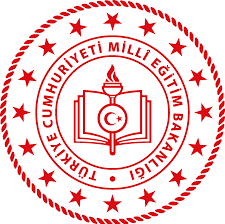 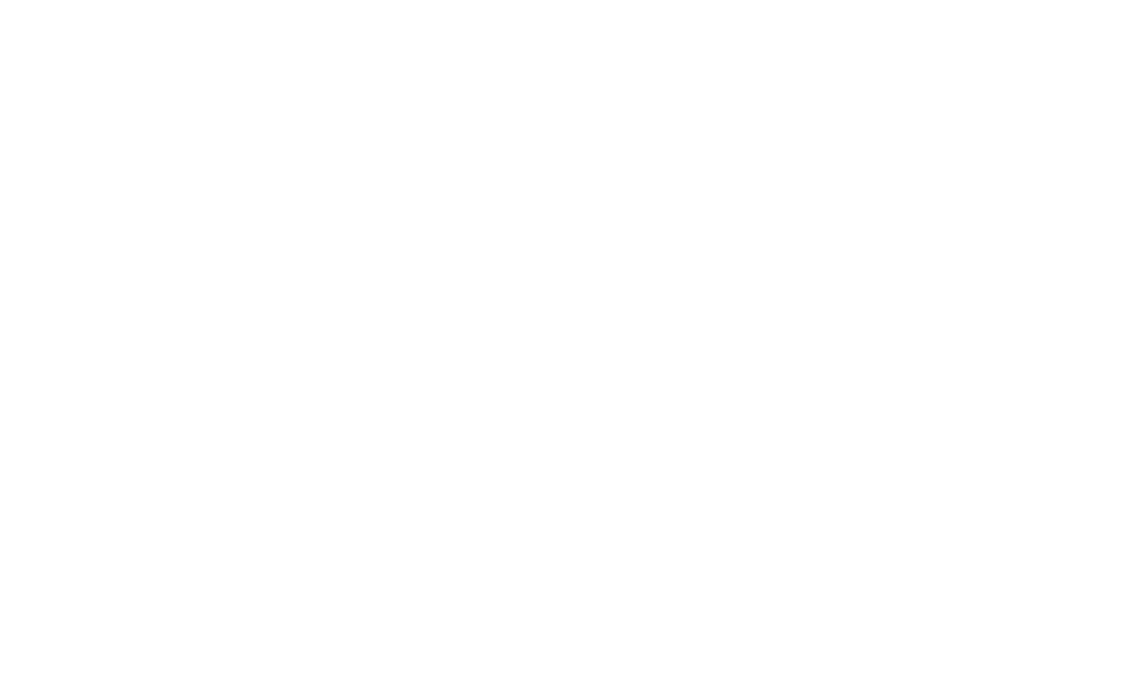 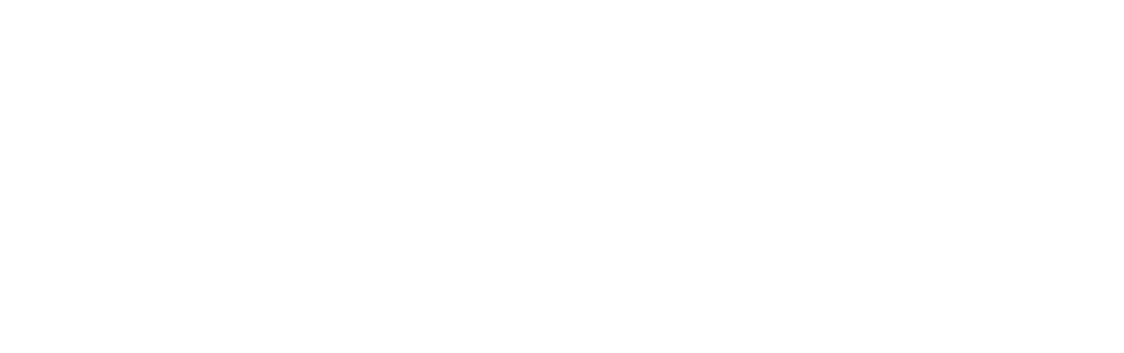 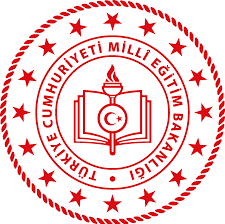 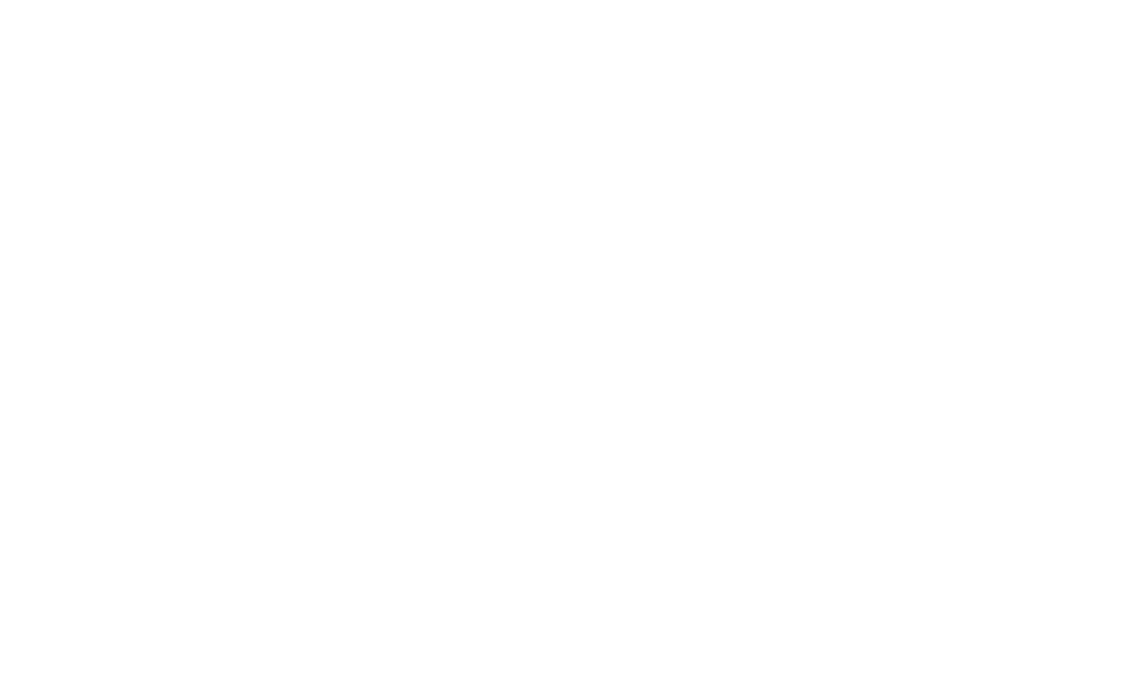 MAMAK KARAAĞAÇ HALK EĞİTİMİ MERKEZİ MÜDÜRLÜĞÜCOVID-19 SALGINI NORMALLEŞME SÜRECİNDE DÜZENLENECEK KURSLARA İLİŞKİN KURALLARMAMAK KARAAĞAÇ HALK EĞİTİMİ MERKEZİ MÜDÜRLÜĞÜCOVID-19 SALGINI NORMALLEŞME SÜRECİNDE                AÇILACAK KURSLAR İLE İLGİLİ ALINACAK ÖNLEMLERKURS FAALİYETİNDE GÖREVLENDİRİLENLERİç İşleri Bakanlığı’nın 31.08.2021 tarih ve “E.897880865-153-13807” sayılı genelgesi ve Milli Eğitim Bakanlığı’nın 14.09.2021 tarih ve “E- 16915068-410.99-31907390” sayılı genelgesi gereği kurumunuzda kurs açacak usta öğreticilerin ve öğretmenlerin PCR testlerinin, kurumunuz tarafından takibi yapılacaktır.Kurslarda  görevlendirilen personel siperlik ve maske kullanacaktır.Bina girişlerinde sosyal mesafe kuralı dikkate alınarak binaya giriş işlemleri gerçekleştirilecektir.Bina derslik ve eklentilerinde Sağlık Bakanlığı onaylı dezenfektanlar kullanılacaktır.Kursiyer ve eğitim görevlilerine Covid-19 salgını koruma tedbirlerini içeren ek “Taahhütname”nin imzalatılması sağlanacaktır.DERSLİKLERDerslikler, kurs ve ortak kullanım alanlarında Sağlık Bakanlığı onaylı dezenfektanlar kullanılacaktır.Sınıflar, kurs alanı ve konferans salonları yarı kapasiteli olarak kullanılacak, katılımcıların sosyal mesafeye dikkat edecek şekilde oturma ve faaliyete katılma düzeni sağlanacaktır.Eğitim alanlarında kullanılan masa, sandalye vb.   kurs bitimine kadar aynı kursiyerler tarafından kullanılması sağlanacaktır.DERS ARALARINDA UYULMASI GEREKEN KURALLARDers aralarında sosyal mesafe kurallarına uyulacaktır.Ders aralarındaki dinlenme sürelerinde, kursiyerlerin sosyal mesafe kurallarına dikkat etmelerini sağlayan açık ve kapalı mekânlarda gerekli yerlere işaretlemeler yapılacaktır.GÜVENLİK GÖREVLİLERİEğitim faaliyetinin düzenleneceği yerde güvenlik görevlilerince giriş/çıkışlar kontrollü bir şekilde sağlanacaktır.Eğitim faaliyetinin düzenleneceği yerde, girişlerde güvenlik görevlileri siperlik ve maske  kullanarak kursiyerleri karşılayacaktır.Güvenlik görevlilerince maskesi olmayanların binaya girişlerine  izin verilmeyecektir.Maskesi  olmayan kursiyerlere  maske  verildikten  sonra  temassız  ateş  ölçer  ile  ateşleri ölçülecektir.ASANSÖRAsansör kullanıcı sayısı yarıya düşürülüp, kabin içerisinde sosyal mesafe işaretlemesi yapılacak, asansör önünde dezenfektan bulundurulacaktır.Asansörler rutin olarak dezenfekte edilecektir.BAHÇE KULLANIMIBanklar, kamelyalar sosyal mesafe kurallarına göre düzenlenecektir.Bahçenin uygun yerlerinde uyarıcı levha ve etiketler kullanılacaktır.UYULMASI GEREKEN GENEL KURALLAR VE TALİMATLARHalk Eğitim Merkezi Müdürlüğünce,  eğitim görevlilerine ve eğitim görevlisince eğitim faaliyetine katılacak kursiyerlere COVID-19 talimatlarını içeren bir taahhütname  imzalatılması konusunda bilgilendirme yapılacaktır.Kurs merkezi  yöneticileri,  faaliyet  yerinin   tamamında  sosyal  mesafe önlemlerini almakla yükümlüdür.Eğitim faaliyet yerinde veya dış cephesinde kursiyer ile personelin kolayca görebileceği genel kullanım alanlarında, faaliyet yerinde uygulanan ve uyulması gereken COVID-19  tedbirleri ve kurallarının yer aldığı panolar bulundurulacaktır.Kurslarda, sosyal mesafe kurallarını ihlal edecek toplu etkinlikler yapılmayacaktır.Kursiyerlerin doldurması ve imzalaması gereken evraklar için kullanılacak kalemler kişiye özel olacak ve her kursiyer kendi kalemiyle evrakları dolduracak/imzalayacaktır.Eğitimlerde kursiyerler tarafından kullanılacak kâğıt ve ders notlarının, temasın en aza indirilmesi amacıyla; çoğaltılması yerine dijital ortamda kişilere erişimi sağlanacaktır. Ancak bu yol mümkün değilse materyallerin dağıtımı hijyenik şartlarda tek elden sağlanacaktır.Kurs ve (varsa) diğer eğitimlerin günlük giriş-çıkış çizelgeleri planlanırken, varsa diğer kursların/eğitimlerin giriş-çıkış saatleri çapraz aralıklarla planlanacak ve hizmet sunumu birimlerinde yığılmaların önüne geçilecektir.Bekleme, dinlenme salonları ve toplantı odaları sosyal mesafe kurallarına göre planlanacak ve oturulmaması gereken sandalyeler sticker’larla belirlenecektir.Kurs merkezi lavaboları, derslikler ile koridorlar her ders arasında mutlaka dezenfekte edilecek ve dezenfekteyi sağlayan kişi/kişilerce hazırlanan çizelgeyle imza altına alınacaktır.Sınıflar, ortak kullanımda olan WC’ler ve lobiler havalandırılıp, dezenfekte yapıldıktan sonra hijyen bir şekilde hazır hâle getirilecektir.Vantilatör kullanılmayacak, merkezi havalandırma sistemleri bulunan tesislerin     havalandırması, temiz hava dolaşımını sağlayacak şekilde düzenlenecek ve sık sık doğal  havalandırma yapılacaktır.Kurs merkezindeki kapalı mekânların tamamının sıklıkla kapı ve pencereleri açılarak doğal havalandırması sağlanacaktır.Tuvaletlerde el kurutma fanları kullanım  dışı bırakılacak ve tek kullanımlık kâğıt havlular kullanılacak, devamlı sıvı sabun, tuvalet kâğıdı ve kağıt havlu bulundurulacaktır.Temizlik personeli eldiven ve maske kullanacak, işlem sonrası ekipmanını iş yeri çöpüne  atacak, su ve sabunla en az 20 saniye el temizliğini ve hijyenini sağlayacaktır.Çay ve kahve makinesi, su sebilleri, içecek makinesi gibi araçlar kullanılmayacaktır.Tüm personele salgın ve hijyen konusunda  eğitim verilmesi sağlanacaktır.Genel kullanım alanlarının ve genel kullanım tuvaletlerinin girişlerinde, geniş salonların farklı yerlerinde el antiseptiği bulundurulacaktır.Genel tuvaletlerin giriş kapı kollarının sık sık dezenfeksiyonu sağlanacaktır.Kursiyerler arasında Covid-19 ile uyumlu şikâyetleri olan kişiler bulunması durumunda yönetime bilgi verilmesi, diğer kursiyerlerin hemen kurs yerinden ayrılması, şikayeti olan kursiyerin maskeli bir şekilde  en yakındaki sağlık birimine başvurması sağlanmalıdır.Covid-19 tanısı kesinleşen hasta kursiyerin oturduğu alan 24 saat süreyle havalandırılmalı ve boş tutulması sağlanmalı, sonrasında detaylı şekilde su ve deterjanla temizlendikten sonra sulandırılmış çamaşır suyu ile dezenfekte edilmelidir. Bu işlemler sonrasında derslikler/atölyeler kullanılabilecektir.Genel temizlik su ve deterjanla yapılacaktır. Özellikle eller ile sık dokunulan yüzeyler, kapı kolları, bataryalar, merdiven korkulukları, sık dokunulan düğmeler, telefon ahizesi, televizyon ve klima kumandası, ortak kullanım alanlarındaki tuvalet ve lavabo temizliğine özen gösterilecek, bu alanların temizliği için su ve deterjan ile temizlik yapıldıktan sonra uygun dozda çamaşır suyu veya klor tablet kullanılacaktır.Tüm temizlik ve dezenfeksiyon ürünlerinin (örn. Konsantrasyon, uygulama yöntemi ve temas süresi, KKD) kullanımı için üretici talimatları uygulanacaktır.Toplu fotoğraf çekilmemesi ya da sosyal mesafe kurallarına riayet edilerek çekilmesi sağlanacaktır.Kurs süresince faaliyet yerine ziyaretler kısıtlanacak, dışardan alınan hizmetlerden acil olmayanlar iptal edilecektir.Güncel bilgilerin takibi, uyulması ve uygulanması gereken kurallar için güvenilir bilgi kaynakları (Sağlık Bakanlığı, DSÖ gibi) kullanılacaktır.ADI SOYADIİMZAMÜHÜRKARAAĞAÇ HALK EĞİTİMİ MERKEZİ MÜDÜRLÜĞÜUSTAÖĞRETİCİ TAAHHÜTNAMESİSayın Kursiyer,             …../…../2020 ile ..../…../2020 tarihleri arasında düzenlenecek ………………………………… …………………….…………..   Kursu süresince  COVID-19 Salgını  korunma  tedbirleri   kapsamında   Müdürlüğümüzce   gerekli   önlemler alınmaktadır.  Aşağıdaki soruları cevaplandırdıktan sonra taahhütnameyi imzalamanızı rica ederiz.Adınız Soyadınız:  ……………………………………………………………………………..........................................İkametgah  Adresiniz:  ……… … …… ………… ………………………… …… … ……… …… ……… ……………..…… …………………………………………………………………………………………………………………………………….…...Telefon  Numaranız: ……………………………………………………………………………………………….………….…….Birinci Derecede Yakınınızın Adı-Soyadı/Telefon Numarası: …… …………………………………….....……………………………………………………………………………………………………………………………………………Sağlığınız için aşağıdaki soruları EVET/HAYIR şeklinde cevaplayınız.Son 14 gün içinde yurtdışına seyahat ettiniz mi? Yurt dışında bulundunuz mu? ……….Son zamanlarda yurt dışından dönen bir kişiyle yakın temasınız oldu mu?     ………….…Son 14 gün içinde teyit edilmiş bir COVID-19 vakalısı ile temas ettiniz mi?      ………….…Ateş, öksürük, boğaz ağrısı veya nefes darlığı gibi belirtileriniz var mı?      ...…..……….…Yukarıda vermiş olduğum bilgilerin doğru olduğunu onaylıyorum.Sağlık Bakanlığı’nın, Millî Eğitim Bakanlığının, Bilim Kurulu’nun ve Müdürlüğünüzün  COVID-19’a ilişkin alacağı tüm tedbir ve kararlara riayet edeceğimi kabul ve taahhüt ediyorum.…../…../2020Not: Taahhütname kurs evrakları içine konulmak üzere         Ilgili md. yrd. sına teslim edilecektir.